To,Primarc GroupMyself, Farhad Mollick pursuing MBBS 1st year at Calcutta National Medical College. I would like to express my deepest gratitude for your priceless contribution to continue my higher education. After admitted at Calcutta National Medical College I applied for MUKTI Scholarship for overcome my horrible financial situation. I never dreamed that my financial situation would come in the deplorable way of my higher studies.In the mean time I known about MUKTI and proceed for scholarship. I mailed at MUKTI official email id then I messaged also for several times. Through MUKTI TSS team I connected with my donar PRIMARC GROUP.Donation from primarc is very important to me. It helps the continuity of my commitment to graduate in Medical science. Me and my family faced the problem without this generosity in support from my donar PRIMARC as well as TSS MUKTI.I know this letter serve as a recept document of donation but In brought aspect it save my education life.Words cannot express how much your donation means to me. I really thankful to my donar for the contribution, support and generosity. Again I want to appreciate my donar for considering me. From the bottom of our hearts, thank you for your generous contribution. I appreciate your support more than words can express. Thanks PRIMARCYour Sincerely, Farhad Mollick (Jan 19, 2024)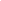 